1·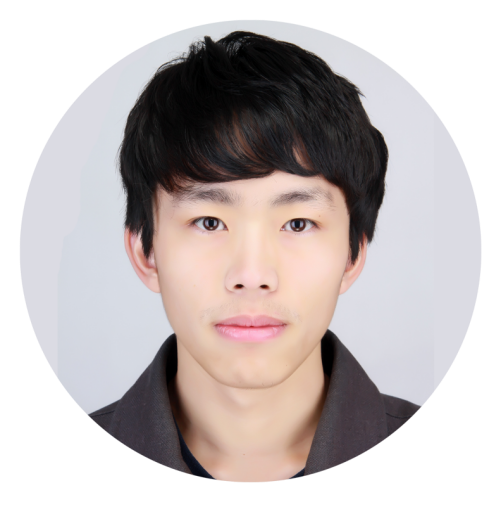 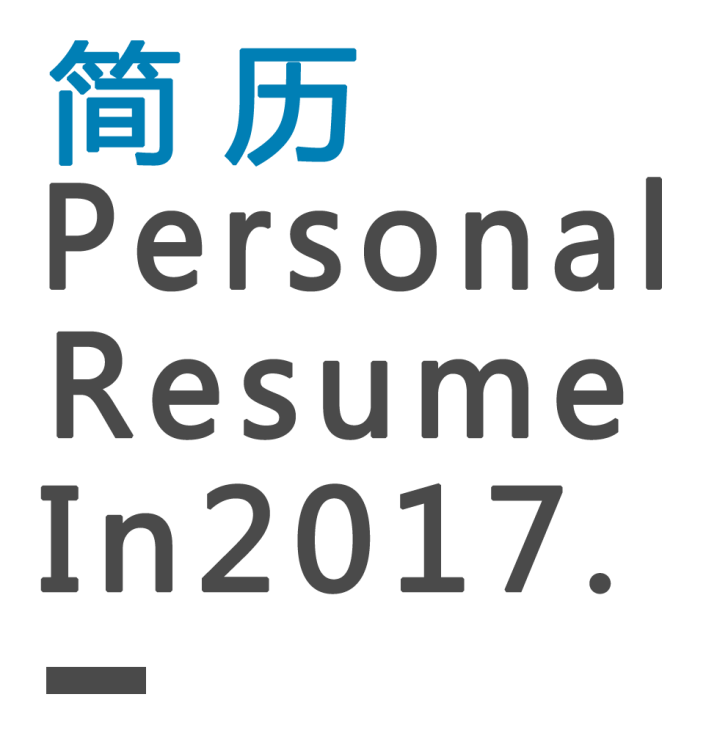 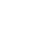 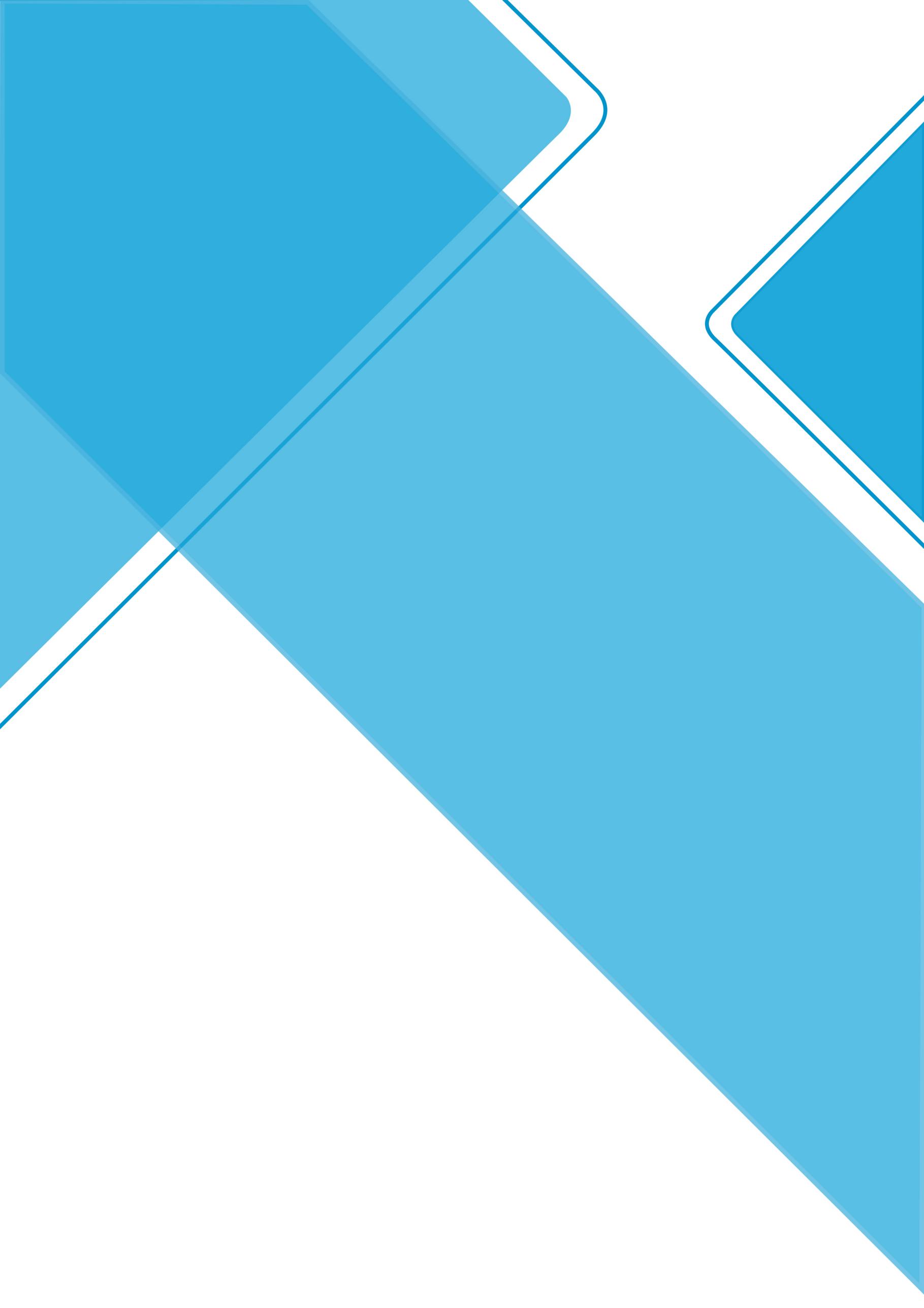 